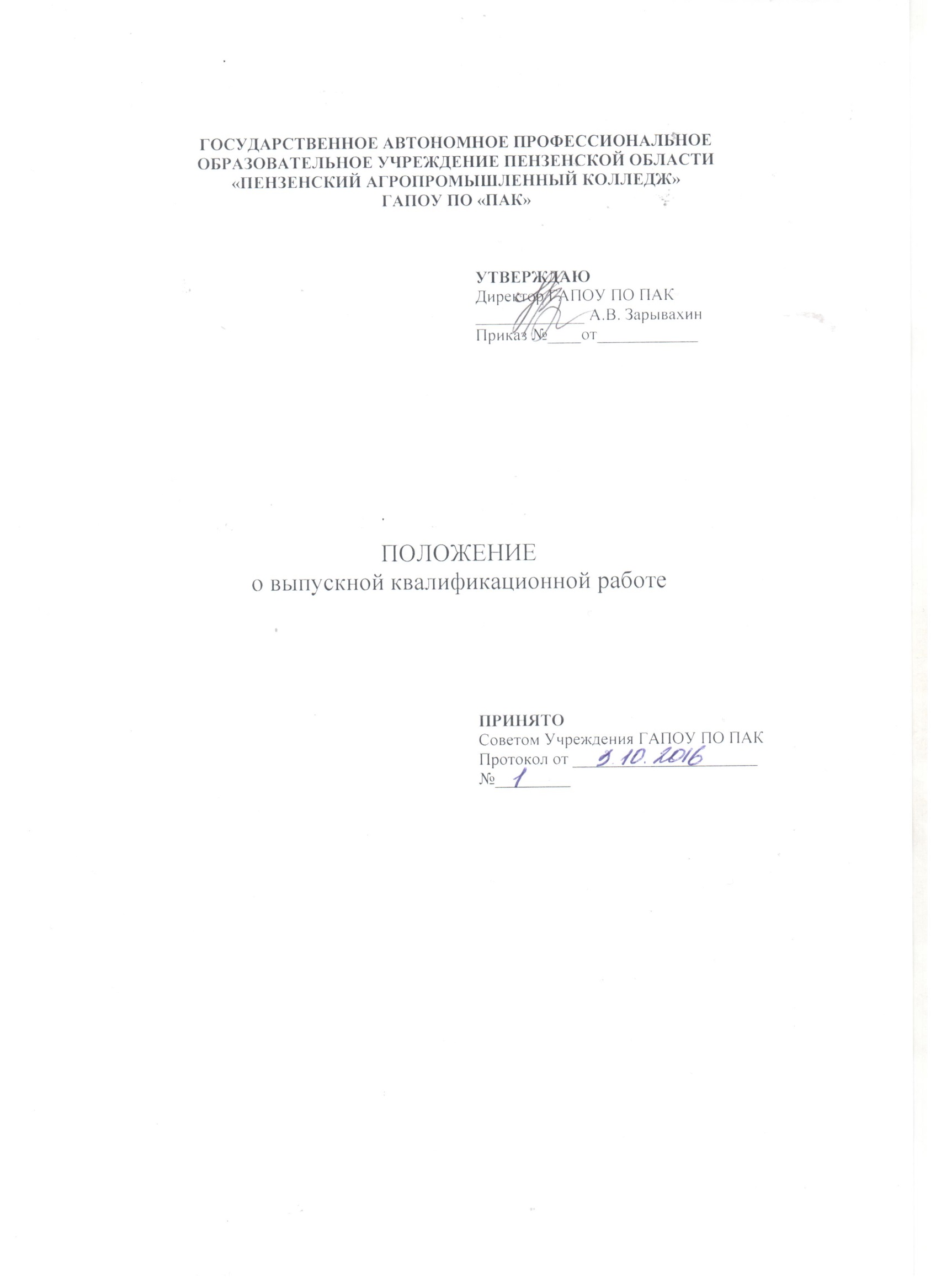 1. Общие положения1.1. Настоящее положение разработано в соответствие с: - Федеральным законом «Об образовании в Российской Федерации» от 29.12.2012 года № 273-ФЗ (с изменениями и дополнениями), - Приказом Министерства образования и науки Российской Федерации от 14 июня 2013 г. № 464 «Об утверждении Порядка организации и осуществления образовательной деятельности по образовательным программам среднего профессионального образования» (с изменениями и дополнениями), - Приказом Министерства образования и науки Российской Федерации от 16 августа 2013 г. N 968 «Об утверждении Порядка проведения Государственной итоговой аттестации по образовательным программам среднего профессионального образования» (с изменениями и дополнениями); - Федеральными государственными образовательными стандартами среднего профессионального образования; - Методическими рекомендациями по организации выполнения и защиты выпускной квалификационной работы в образовательных организациях, реализующих образовательные программы среднего профессионального образования по программам подготовки специалистов среднего звена (письмо Минобрнауки России от 20 июля 2015 г. № 06-846); - иными нормативными актами. 1.2. Положение об организации выполнения и защиты выпускной квалификационной работы (далее - ВКР) устанавливает требования к выбору тематики, организации и методическому сопровождению выполнения выпускной квалификационной работы в ГАПОУ ПО «Пензенский агропромышленный колледж » (далее – образовательная организация). 1.3. В соответствии с федеральными государственными образовательными стандартами среднего профессионального образования выпускная квалификационная работа является обязательной частью государственной итоговой аттестации. Тематика выпускной квалификационной работы должна соответствовать содержанию одного или нескольких профессиональных модулей. 1.4. Выпускная квалификационная работа, подтверждает соответствие профессиональной подготовки обучающегося требованиям Федерального государственного образовательного стандарта по соответствующей специальности, профессии. В выпускной квалификационной работе должны быть продемонстрированы знания выпускника по выбранной теме, его подготовленность по специальности в целом, умение анализировать и систематизировать собранный материал, обобщать различные наблюдения, выходить на решение практических задач профессиональной деятельности. 1.5. Цель выпускной квалификационной работы - систематизация и закрепление теоретических знаний обучающегося по специальности при решении практических задач исследовательского и аналитического характера. Этим обуславливается необходимость творческого, а не формального подхода к выбору тематики, выполнению содержательной части работы, написанию и оформлению ВКР. 1. 6. Тематика ВКР определяется в соответствии с присваиваемой выпускникам квалификацией (квалификациями) и выполняется: - по специальностям - в форме дипломной работы или дипломного проекта; - по профессиям - в форме выпускной практической квалификационной работы (ВПКР) и письменной экзаменационной работы (ПЭР). Темы выпускных квалификационных работ должны отвечать современным требованиям развития высокотехнологичных отраслей науки, техники, производства, экономики, культуры и образования. Выполнение ВПКР направлено на выявление уровня освоения компетенций и определение уровня овладения выпускником трудовыми функциями по профессии (профессиям) Общероссийского классификатора (далее - ОК) в соответствии с требованиями ФГОС. 1.7. Выполнение ПЭР выпускником образовательного учреждения должно быть представлено в форме пояснительной записки по выполнению практической квалификационной работы с описанием и обоснованием используемой технологии процесса, средств и предметов труда, результата труда. Дипломная работа - форма ВКР, представляющая собой самостоятельно выполненное студентом законченное исследование в профессиональной области деятельности, соответствующее квалификационным требованиям ФГОС специальности. Дипломный проект - форма ВКР, представляющая собой самостоятельно выполненное студентом законченное исследование в профессиональной области деятельности, имеющее практический результат и соответствующее квалификационным требованиям ФГОС специальности. Выпускная квалификационная работа - это итоговая работа обучающегося, выполненная им на выпускном курсе, оформленная в письменном виде с соблюдением необходимых требований и представленная по окончании обучения к защите перед государственной экзаменационной комиссией. 1.8. Выполнению выпускной квалификационной работы (далее - ВКР) по специальностям может предшествовать курсовая работа. Цель курсовой работы состоит в углублении теоретических знаний обучающихся, развитии некоторых навыков исследовательской работы и интереса к ней. Поэтому курсовая работа может быть частью ВКР. По сравнению с курсовой работой ВКР представляет следующую ступень в овладении обучающимися навыками и умениями проводить исследования. В ней совершенствуется аппарат исследования, выделяется проблема, решение которой существенно для теории и практики, углубляются цель и задачи, повышается уровень исследования в целом. Полученные в процессе выполнения ВКР результаты должны иметь теоретическую и практическую направленность на развитие обучающихся, совершенствование образовательной работы с ними, управление образовательным учреждением, совершенствование подготовки преподавателя. 1.9. Выпускная квалификационная работа в образовательной организации способствует решению следующих задач в совершенствовании профессиональной подготовки обучающихся: - проверка и определение соответствия уровня и качества подготовленности, обучающихся Федеральным государственным требованиям к минимуму содержания и уровню подготовки по специальности, профессии и тем дополнительным требованиям, которые предъявляет образовательная организация к выпускнику; - углубление теоретических знаний; - развитие умений и навыков самостоятельной работы; - совершенствование навыков самостоятельного изучения учебной, профессионально направленной и методической литературы; - приобретение умений анализировать и обобщать передовой профессиональный опыт, описанный в литературе, и собственный опыт работы по специальности, профессии в период производственного обучения; - усвоение сущности некоторых методов осуществления учебного, научного исследования, формирование умений разрабатывать собственные элементарные методики исследования тех или иных профессиональных вопросов. 1.10. ВКР позволяет судить об уровне знаний, приобретенных обучающимся в период обучения, о его умении применять эти теоретические знания на практике, о степени овладения методами исследования, и, в конечном итоге, дает представление о практической подготовленности выпускника к самостоятельной профессиональной деятельности. 2. Организация выполнения выпускной квалификационной работы2.1. Организация выполнения дипломной работы/дипломного проекта (Приложение 1). 2.1.1. Выполнение ВКР обучающимися включает следующие виды деятельности: - выбор и обоснование темы совместно с руководителем ВКР; - получение задания на ВКР; - выбор методики исследования и работы над информационными источниками; - -составление библиографического списка по теме и разработка плана ВКР; - составление совместно с руководителем ВКР календарного графика с указанием срока завершения отдельных этапов; - подбор материалов в соответствии с намеченным планом; - изучение и систематизация собранных материалов; - уточнение отдельных вопросов у консультанта и руководителя ВКР; - получение зачета по производственной практике (преддипломной); - представление текста работы на проверку руководителю по мере написания отдельных разделов; - письменное изложение результатов исследования и формулировка выводов; - внесение исправлений и дополнений в работу по замечаниям руководителя; - оформление и брошюровка работы; - представление законченной работы на отзыв руководителю выпускной квалификационной работы; - представление работы на рецензию; - подготовка к защите ВКР: написание текста выступления, отбор и оформление графического (иллюстративного) материала, выносимого на защиту; - защита ВКР. 2.1.2. Необходимым условием для принятия к защите выпускной квалификационной работы является ее написание и оформление в соответствии с правилами и требованиями, содержащимися в настоящем положении. 2.1.3. Выбор темы выпускной квалификационной работы уточняется и предварительно согласуется с руководителем ВКР. Темы ВКР разрабатываются преподавателями образовательной организации совместно со специалистами, экспертами отраслевых предприятий и организаций, рассматриваются и утверждаются на заседаниях МЦК соответствующих дисциплин. 2.1.4. Закрепление тем ВКР за обучающимися утверждается приказом по образовательной организации. 2.1.5. В отдельных случаях допускается выполнение ВКР группой обучающихся, при этом индивидуальные задания выдаются каждому обучающемуся. Индивидуальное задание по выполнению ВКР выдается не позднее, чем за 2 недели до начала преддипломной практики. Выдача задания на ВКР сопровождается консультацией, в ходе которой разъясняются назначение и задачи, структура и объем работы, принципы разработки и оформления, примерное распределение времени на выполнение отдельных частей ВКР. 2.1.6. ВКР носит учебно-исследовательский характер. 2.1.7. Выбранная тема выпускной квалификационной работы должна соответствовать профилю подготовки выпускника, с учетом присваиваемой ему квалификации. Обучающимся предоставляется право выбора темы выпускной квалификационной работы из установленного перечня. В отдельных случаях тема может быть предложена самим обучающимся при условии обоснования целесообразности ее разработки. Основными критериями при выборе темы выпускной квалификационной работы служит ее научная и практическая значимость, личная заинтересованность обучающегося. При этом необходимо учесть место прохождения производственной практики (преддипломной), где имеется возможность наиболее полно собрать необходимый материал для дипломной работы. Кроме того, организация (предприятие, учреждение), в котором проводится преддипломная практика, с учетом своих потребностей может сделать заказ на разработку обучающемуся определенных тем в выпускных квалификационных работах, ориентированных на конкретные вопросы производственной деятельности. Определение тематики дипломных работ в этом случае осуществляется работодателями. 2.1.8. Руководитель обсуждает с обучающимся составляемый им план, дает рекомендации, замечания, предложения. Обучающийся изучает литературные и информационные источники, материалы из опыта работы по соответствующей теме, направлению, дорабатывает структуру содержания и представляет его для окончательного согласования с руководителем (преподавателем). 2.1.9. Руководитель выпускной квалификационной работы осуществляет теоретическую и практическую помощь обучающемуся в период подготовки и написания выпускной квалификационной работы, дает обучающемуся рекомендации по структуре, содержанию и оформлению работы, подбору литературных источников и т. д. 2.1.10. По утвержденным темам руководители выпускных квалификационных работ разрабатываются индивидуальные задания для каждого обучающегося. Задания на выпускную квалификационную работу рассматриваются методическими цикловыми комиссиями, подписываются руководителем работы, при необходимости согласовываются с отраслевыми предприятиями, организациями и утверждаются заместителем директора по учебно-воспитательной работе. Темы выпускных квалификационных работ должны быть связаны с характером будущей деятельности специалиста, квалифицированного рабочего, служащего и соответствовать целям его подготовки. В формулировках тем отражается прикладной характер выполняемой работы. 2.1.11. Задание на выпускную квалификационную работу заполняется на стандартном бланке (Приложение 3). В задании указывается тема ВКР, исходные данные к ее выполнению, перечень подлежащих разработке вопросов (обычно в виде перечня разделов работы), сроки выполнения. Здесь же приводится перечень основных расчетов, таблиц, графиков, необходимых для выполнения ВКР. Задание подписывают заместитель директора по учебно-воспитательной работе, руководитель ВКР, и обучающийся. Индивидуальное задание определяет весь процесс дальнейшей самостоятельной работы обучающегося по теме работы. На основе задания обучающийся по согласованию с руководителем составляет календарный график выполнения выпускной квалификационной работы. 2.1.12. Работа руководителя с обучающимися над выпускной работой осуществляется в форме консультаций. В процессе совместной работы рассмотрению подлежат: постановка проблемы и задач, список литературных и информационных источников, варианты содержания, состав исходного материала, целевая направленность исследования, методы и результаты анализа состояния вопроса, пути решения поставленных задач, разделы выпускной работы, графический материал к выпускной работе в компьютерном (слайдовом) исполнении для защиты выпускной работы перед членами ГЭК. В случае необходимости обучающийся вносит исправления в выпускную квалификационную работу по замечаниям руководителя. Руководитель ВКР подписывает титульный лист работы, составляет отзыв и представляет работы вместе с отзывом заместителю директора по учебной работе. Заместитель директора по УР передает работу директору колледжа для решения вопроса о допуске работы к защите. 2.1.13. На руководство, консультирование ВКР на каждого обучающегося предусмотрено 2 часа в неделю в период государственной итоговой аттестации (12 часов на каждого обучающегося). 2.2. Руководитель при оформлении отзыва (примерная форма - Приложение 4) на ВКР по каждому этапу оценивает работу обучающегося по следующим критериям: - самостоятельность; - активность; - своевременность выполнения работы по этапам; - дисциплинированность; - глубина проработки проблемы; - творческий подход; - ответственность; - научность информации; - презентабельность (наличие схем, рисунков, таблиц, диаграмм и т.п.). 2.3. При необходимости по отдельным разделам выпускной квалификационной работы могут быть назначены консультанты из числа преподавателей специалистов соответствующего профиля и тематики ВКР. Консультирование осуществляется за счет времени, отведенного на все виды консультаций по ВКР. 2.5. Выпускная квалификационная работа рецензируется специалистом по профилю специальности, профессии, преподавателем по профилю специальности, не осуществляющим руководство дипломными работами/проектами. Рецензенты ВКР определяются не позднее чем за 1 месяц до защиты. 2.6. В рецензии содержится оценка выпускной квалификационной работы по следующим критериям: - соответствие ВКР заданию на нее; - обоснование актуальности темы; - анализ материалов теоретической части исследования; - проработка материалов практической части исследования; - соответствие оформления работы требованиям; - презентабельность (наглядность); - качество выполнения каждого раздела ВКР; - достоверность полученных результатов; - теоретическая и практическая значимость; Рецензент выставляет оценку за работу. 2.7. Не позднее, чем за 2 дня до начала работы ГЭК обучающийся представляет руководителю для проверки завершенную, полностью оформленную выпускную квалификационную работу и рецензию на нее. 2.8. Выполненная выпускная квалификационная работа в целом должна: -показать достаточный уровень специальной подготовки выпускника, его способность и умение применять теоретические и практические знания при решении конкретных задач сферы деятельности; -строиться на основе четко разработанного задания; -включать анализ источников по теме с обобщениями и выводами, сопоставлениями и оценкой различных точек зрения. 2.9. В колледже разрабатываются методические указания по выполнению дипломных работ/проектов, в которых устанавливаются требования по выполнению ВКР с учетом особенностей реализуемых специальностей. 2.12. Выпускная практическая квалификационная работа. 2.12.1. Выпускная практическая квалификационная работа должна предусматривать сложность работы не ниже разряда по профессии рабочего, должности служащего, предусмотренного ФГОС. 2.12.2.Выпускная практическая квалификационная работа должна соответствовать требованиям к уровню профессиональной подготовки выпускника, предусмотренному квалификационной характеристикой. 2.12.3.По профессиям, квалификация по которым не может быть определена путем выполнения конкретной практической работы. квалификация выпускника устанавливается ГЭК при проверке профессиональной подготовленности непосредственно на его рабочем месте. 2.12.4.В колледже разрабатываются методические указания по выполнению выпускной практической квалификационной работы с учетом особенностей реализуемых профессий. 2.12.4. Результаты проведения выпускной практической квалификационной работы оформляются протоколом заседания государственной экзаменационной комиссии (Приложение 7). 2.13. Письменная экзаменационная работа (Приложение 2). 2.13.1. Письменная экзаменационная работа должна соответствовать содержанию производственной практики по профессии, а также объему знаний, умений и навыков предусмотренных ФГОС по данной профессии. 2.13.2. Письменная экзаменационная работа должна содержать описание разработанного технологического процесса выполнения практической квалификационной работы и краткое описание используемого оборудования, а также параметров и режимов ведения процесса. 2.13.3. Темы письменных экзаменационных работ разрабатываются преподавателями междисциплинарных курсов при участии мастеров производственного обучения, рассматриваются методическими цикловыми комиссиями и утверждаются директором образовательной организации. 2.13.4.При выполнении письменной экзаменационной работы аттестуемый вправе консультироваться с соответствующими преподавателями, мастерами производственного обучения, работниками предприятия — заказчика. 2.13.5.Результаты проведения письменной экзаменационной работы оформляются протоколом заседания государственной экзаменационной комиссии. 2.13.6.В колледже разрабатываются методические указания по выполнению письменных экзаменационных работ, в которых устанавливаются требования с учетом особенностей реализуемых профессий. 3. Основные требования к оформлению выпускной квалификационнойработы3.1. Дипломные работы/проекты и письменные экзаменационные работы должны оформляться в соответствии с требованиями государственных стандартов: - текстовые документы - по ЕСКД; - технологические документы - по ЕСТД; - программные документы - по ЕСПД; - документы для автоматизированной системы управления - по государственным стандартам системы технологической документации на АСУ. 3.2. ВКР присваивается обозначение (регистрационный номер), состоящее из индекса ВКР (дипломный проект - ДП, дипломная работа - ДР, письменная экзаменационная работа - ПЭР), номера специальности/профессии, номера приказа об утверждении тем ВКР и номера по списку автора из данного приказа, двух последних цифр года окончания выполнения проекта, разделяемые тире. Например, ДП-40.02.01-ПАК -645/С-19-15 ДП –дипломный проект 40.02.01 – шифр специальности ПАК –сокращенное наименование образовательного учреждения 645/С –номер приказа об утверждении тем ВКР 16 –год окончания 3.3. Обозначение ВКР проставляется на титульном листе и согласно требованиям нормативно-технической документации. 3.4. Выпускная квалификационная работа (дипломная работа/проект, письменная экзаменационная работа) оформляется на компьютере. В колледже разрабатываются методические указания по выполнению ВКР, в которых устанавливаются требования к содержанию и оформлению ВКР с учетом нормативно-технической документации для соответствующих профилей реализуемых специальностей/профессий. Данные методические рекомендации являются составной частью учебно-методического комплекса, рассматриваются на заседаниях методических цикловых комиссий профессиональных дисциплин и утверждаются зам. директора по учебно–воспитательной работе. 3.5. Примерный перечень используемых нормативно-технические документов: ГОСТ 2.001-70 ЕСКД. Общие положения. ГОСТ 2.004-88 ЕСКД. Общие требования к выполнению конструкторских и технологических документов на печатающих и графических устройствах вывода ЭВМ. ГОСТ 2.105-95 ЕСКД. Общие требования к текстовым документам. ГОСТ 2.106-96 ЕСКД. Текстовые документы. ГОСТ 2.109-73 ЕСКД. Основные требования к чертежам. ГОСТ 2.301-68 ЕСКД. Форматы. ГОСТ 2.303-68 ЕСКД. Линии. ГОСТ 2.304-81 ЕСКД. Шрифты чертежные. ГОСТ 2.305-2008 ЕСКД. Изображения - виды, разрезы, сечения" ГОСТ 2.316-2008 ЕСКД. Правила нанесения надписей, технических требований и таблиц на графических документах. Общие положения" ГОСТ 2.321-84 ЕСКД. Обозначения буквенные. ГОСТ 2.701-2008 ЕСКД. Схемы. Виды и типы. Общие требования к выполнению ГОСТ 8.417-2002 ГСИ. Единицы физических величин. ГОСТ Р 21.1101 -09 СПДС. Основные требования к проектной и рабочей документации. ГОСТ 12.2.105-84 ССБТ. Оборудование обогатительное. Общие требования безопасности. 3.6. Требования к изложению материала. При изложении теоретического материала ВКР необходимо соблюдать следующие основные требования: - конкретность, подразумевающая, что из всего многообразия приобретенных в ходе выполнения работы знаний, сведений, данных будут отобраны только те, которые необходимы для раскрытия данной темы или решения данной проблемы; - четкость, которая достигается структурированием в тексте отдельных частей, характеризующихся смысловой связностью и цельностью; - логичность, предусматривающая определенную, заранее принятую последовательность этих частей; - аргументированность (т. е. доказательность), когда каждая высказываемая мысль подкрепляется убедительными доводами (почему это так, а не иначе) или подтверждается авторитетными мнениями ведущих специалистов данной области; - точность формулировок, которая позволит избежать неоднозначного толкования высказываний. 3.7. Страницы ВКР должны иметь сквозную нумерации. Номер страницы проставляется в нижней части страницы по центру, номер на первой странице не проставляется. 3.8. Иллюстрации, рисунки, схемы обозначаются словом «Рис.», которое размещается под ними и далее пишется название. Номер иллюстрации включает два числа: первое - номер раздела, второе - порядковый номер иллюстрации (рис.1.2.). 3.9. Таблицы располагают непосредственно после текста, в котором она упоминается. В правом углу пишется «Таблица № ...», а ниже по центру - название таблицы. Порядок нумерации таблиц такой же, что и рисунков. 3.10. Формулы следует выделять из текста в отдельную строку. Формулы нумеруются с проставлением их номера в круглых скобках, справа от формулы. 3.11. Использование ссылок. Ссылаться следует на документ в целом или его разделы. Ссылки на подразделы, пункты, таблицы и иллюстрации не допускаются, за исключением подразделов, пунктов, таблиц и иллюстраций данной работы. Ссылки на использованные источники и литературу в тексте работы заключаются в квадратные скобки, указывают номер источника по списку использованной литературы([8]). При перечислении источников каждый из них заключается в квадратные скобки ([8], [11], [17]). 3.12. Список использованных источников. Оформляется по правилам библиографического описания источников информации в алфавитном порядке в соответствии с ГОСТ 7.1 -03 «Система стандартов по информации, библиотечному и издательскому делу. Библиографическая запись. Библиографическое описание. Общие требования и правила составления» и ГОСТ 7.80-00 «Система стандартов по информации, библиотечному и издательскому делу. Библиографическая запись. Заголовок. Общие требования и правила составления». В списке применяется общая нумерация используемой литературы. 3.13. Оформленная выпускная квалификационная работа должна быть сброшюрована. 3.14. Объем дипломной работы должен составлять 40-50 страниц печатного текста, без приложений. Объем дипломного проекта должен составлять 50-60 страниц печатного текста, без приложений. 3.15. Дипломная работа может носить теоретический, практический или опытно-экспериментальный характер. 3.15.1. Дипломная работа, носящая теоретический характер, имеет следующую структуру: - введения, в котором раскрываются актуальность и значение темы, основные характеристики работы. Здесь же даются основные характеристики исследования (проблема, объект, предмет, цель, задачи, методы сбора материала и проведения, значение исследования и др.). - основной части, где посредством глубокого сравнительного анализа литературы и других источников раскрывается содержание работы, освещаются история исследуемой проблемы, уровень ее разработанности в теории и практике, а также дается ее социальное обоснование. - заключение, в котором содержатся выводы - список использованных источников; - приложения, 3.15.2. Дипломная работа, носящая практический характер, имеет следующую структуру: - введение, в котором раскрывается актуальность выбора и значение темы, формулируются компоненты методологического аппарата: объект, предмет, проблема, цели, задачи работы и др.; - теоретическая часть, в которой содержатся теоретические основы разрабатываемой темы; - практическая часть; - заключение, в котором содержатся выводы и рекомендации относительно возможностей практического применения полученных результатов; - список использованных источников; - приложения, анализ и оценка результативности проведенной работы 3.15.3. Дипломная работа, носящая опытно-экспериментальный характер, имеет следующую структуру: - введение, в котором раскрывается актуальность выбора и значение темы, формулируются компоненты методологического аппарата: объект, предмет, проблема, цели, задачи работы и др.; - теоретическая часть, в которой даны история вопроса, уровень разработанности проблемы в теории и практике; - практическая часть, в которой представлены план проведения эксперимента, основные этапы эксперимента; анализ и оценка результатов экспериментальной работы; - заключение, в котором содержатся выводы и рекомендации относительно возможностей практического применения полученных результатов; - список использованных источников; - приложения, анализ и оценка результативности проведенной работы. 3.16. Письменная экзаменационная работа должна содержать описание разработанного технологического процесса выполнения практической квалификационной работы и краткое описание используемого оборудования, а также параметров и режимов ведения процесса. 3.16.1. Письменная экзаменационная работа является самостоятельной работой обучающегося на заключительном этапе обучения, усиливает технологичность учебного процесса, ориентирует его на индивидуализацию учебной деятельности. 3.16.2. Структура письменной экзаменационной работы: – титульный лист; – задание на выполнение выпускной письменной экзаменационной работы; – отзыв о выполнении выпускной письменной экзаменационной работы; – содержание; – введение; – основная часть; – организация рабочего места; – техника безопасности; – список использованных источников; – приложения. 3.16.3. Основная часть должна содержать описание технологического процесса, краткое описание используемого оборудования, инструментов, приборов и режимов ведения процесса. Объем письменной экзаменационной работы должен составлять 15-25 страниц. Кроме описательной части может быть представлена и графическая часть - чертежи, схемы либо макеты и наглядные образцы. 4. Требования к защите выпускной квалификационной работы.4.1. Защита выпускной квалификационной работы является обязательным испытанием, включаемым в государственную итоговую аттестацию выпускников, завершающих обучение по программам среднего профессионального образования, и преследует целью установление уровня подготовленности выпускника к выполнению профессиональных задач в соответствии с требованиями федеральных государственных образовательных стандартов по специальностям и профессиям среднего профессионального образования. 4.2. По завершении выполнения обучающимся выпускной квалификационной работы руководитель подписывает ее и вместе с письменным отзывом и рецензией передает заместителю директора по учебно–воспитательной работе. 4.3. Заместитель директора колледжа по учебно-воспитательной работе после ознакомления с отзывом руководителяи рецензией решает вопрос о возможности допуска обучающегося к защите и, при положительном решении, передает работу директору колледжа. Директор колледжа допускает ВКР к защите. 4.4. Защита выпускных квалификационных работ проводится на открытом заседании ГЭК. 4.5. На защиту выпускной квалификационной работы отводится не более 1 академического часа на каждого студента. 4.6. Процедура защиты устанавливается председателем государственной экзаменационной комиссии по согласованию с членами комиссии и, как правило, включает: - доклад обучающегося, - чтение отзыва и рецензии, - вопросы членов комиссии, - ответы обучающегося. Может быть предусмотрено выступление руководителя выпускной квалификационной работы, а также рецензента, если он присутствует на заседании государственной экзаменационной комиссии. 4.7. Регламент доклада обучающегося - 10-15 минут. В докладе должны быть четко сформулированы цели исследования, очерчены проблемы и задачи, показаны результаты анализа и обоснованы предложения и рекомендации, разработанные в выпускной работе. В докладе обучающегося для иллюстрации используется графический материал, компьютерная слайдовая презентация (не более 15 слайдов), помогающая раскрыть содержание проделанной работы. Примерный план выступления обучающихся на защите ВКР: - общая характеристика выпускной работы: тема, мотивы выбора темы, круг основных вопросов, раскрытых в теме, содержание выпускной работы, основные источники, использованные в работе при раскрытии темы, краткое содержание практической работы, осмысление и оценка которой дана в содержании выпускной квалификационной работы. - характеристика основного содержания выпускной работы: цели, сущность проблемы, раскрытой в теме, анализ и оценка практического опыта решения указанной проблемы с позиции теории вопроса, пути совершенствования профессиональной деятельности, определение перспективы решения изученной проблемы в производственных условиях. - самооценка результата и качества выполненной выпускной работы: определение задач, которые были поставлены в процессе работы над темой, способов их решения; степень удовлетворенности результатами проделанной работы. По окончании доклада члены комиссии, а также приглашенные на защиту задают вопросы. 4.8. После ответов на вопросы обучающемуся предоставляется заключительное слово, которое должно содержать отзыв по существу высказанных замечаний и рекомендаций по выполненной квалификационной работе. 4.9. Решение государственной экзаменационной комиссии принимается на закрытом заседании простым большинством голосов членов комиссии, участвующих в заседании, при обязательном присутствии председателя комиссии или его заместителя. При равном числе голосов голос председательствующего на заседании государственной экзаменационной комиссии является решающим. 4.10. При определении итоговой оценки по защите выпускной квалификационной работы учитываются: доклад выпускника; ответы на вопросы; оценка рецензента; отзыв руководителя. 4.11. Заседания государственной экзаменационной комиссии протоколируются. В протоколе записываются: итоговая оценка выпускной квалификационной работы, присужденная квалификации и особые мнения членов комиссии. Протоколы заседаний ГЭК подписываются председателем и секретарем комиссии (Приложение 5). 4.12. Обучающиеся, не прошедшие государственную итоговую аттестацию или получившие на государственной итоговой аттестации неудовлетворительные результаты, проходят государственную итоговую аттестацию не ранее чем через шесть месяцев после прохождения государственной итоговой аттестации впервые. 4.13. Для прохождения государственной итоговой аттестации лицо, не прошедшее государственную итоговую аттестацию по неуважительной причине или получившее на государственной итоговой аттестации неудовлетворительную оценку, восстанавливается в образовательной организации на период времени, установленный образовательной организацией самостоятельно, но не менее предусмотренного календарным учебным графиком для прохождения государственной итоговой аттестации соответствующей образовательной программы среднего профессионального образования. 4.14. Повторное прохождение государственной итоговой аттестации для одного лица назначается образовательной организацией не более двух раз. 4.15. Лицам, не проходившим государственной итоговой аттестации по уважительной причине, предоставляется возможность пройти государственную итоговую аттестацию без отчисления из образовательной организации. 4.16. Дополнительные заседания государственных экзаменационных комиссий организуются в установленные образовательной организацией сроки, но не позднее четырех месяцев после подачи заявления лицом, не проходившим государственной итоговой аттестации по уважительной причине. 4.17. К защите письменной экзаменационной работы допускаются обучающиеся, успешно прошедшие производственную практику, выполнившие выпускную практическую квалификационную работу и сдавшие экзамены по ПМ. 4.18. Защита письменной экзаменационной работы проходит в форме собеседования. 4.19. Критериями оценки письменной экзаменационной работы являются полнота раскрытия темы и соблюдение требований к оформлению работы. 4.20. На защиту письменной экзаменационной работы отводится не более 10- 15 минут. 4.21. Результаты проведения письменной экзаменационной работы оформляются протоколом заседания государственной экзаменационной комиссии (Приложение 6). 5. Критерии оценки выпускной квалификационной работы5.1. Выпускная квалификационная работа, представленная ГЭК оценивается по пятибалльной системе. 5.2. Оценка «отлично» выставляется в случаях, когда ВКР: - содержит грамотно изложенные теоретические положения, глубокий анализ, критический разбор практического опыта по исследуемой проблеме, характеризуется логичным, последовательным изложением материала с соответствующими выводами и обоснованными предложениями; - имеет положительные отзывы руководителя дипломной работы и рецензента; - при защите работы обучающийся показывает глубокое знание вопросов темы, свободно оперирует данными исследования, во время доклада использует иллюстративный (таблицы, схемы, графики и т.п.) или раздаточный материал, легко отвечает на поставленные вопросы. 5.3. Оценка «хорошо» выставляется в случаях, когда ВКР: - содержит грамотно изложенные теоретические положения, подробный анализ, критический разбор практического опыта по исследуемой проблеме, характеризуется последовательным изложением материала с соответствующими выводами, но не вполне обоснованными предложениями; - имеет положительные отзывы руководителя дипломной работы и рецензента; при защите работы обучающийся показывает знание вопросов темы, оперирует данными исследования, во время доклада использует иллюстративный (таблицы, схемы, графики и т.п.) или раздаточный материал, без особых затруднений отвечает на поставленные вопросы. 5.4. Оценка «удовлетворительно» выставляется в случаях, когда ВКР: - содержит грамотно изложенные теоретические положения, базируется на практическом материале, но отличается поверхностным анализом практического опыта по исследуемой проблеме, характеризуется непоследовательным изложением материала и необоснованными предложениями; - в отзывах руководителя дипломной работы и рецензента имеются замечания по содержанию работы; - при защите работы обучающийся проявляет неуверенность, показывает слабое знание вопросов темы, не дает полного, аргументированного ответа на заданные вопросы, иллюстративный материал подготовлен некачественно. 5.5. Оценка «неудовлетворительно» выставляется в случаях, когда ВКР: - не содержит анализа практического опыта по исследуемой проблеме, характеризуется непоследовательным изложением материала, не имеет выводов либо они носят декларативный характер; - в отзывах руководителя дипломной работы и рецензента имеются критические замечания; - при защите работы обучающийся затрудняется отвечать на поставленные вопросы по теме, не знает теории вопроса, при ответе допускает существенные ошибки, иллюстративный материал к защите не подготовлен. 5.6. Выпускная практическая квалификационная работа оценивается аттестационной комиссией по следующим критериям: - овладение приемами работ; - соблюдение технических и технологических требований к качеству производимых работ; - выполнение установленных норм времени (выработки); - умелое пользование оборудованием; - соблюдение требований безопасности труда и организации рабочего места. 5.7. Государственная экзаменационная комиссия руководствуется следующими показателями оценки навыков и умений по выполнению выпускной практической квалификационной работы: «5» (отлично) - уверенное и точное владение приемами работ, качественное выполнение работы без подсказки мастера, выполнение или перевыполнение нормы выработки, правильная организация рабочего места, соблюдение правил безопасности труда. «4» (хорошо) - правильное владение приемами работы с несущественными ошибками, исправляемыми самим обучающимся; работа выполняется самостоятельно (возможна несущественная помощь мастера); незначительно снижен уровень качества выполненной работы; норма выработки соответствует 100%; соблюдаются требования безопасности труда; правильно организуется рабочее место. «3» (удовлетворительно) - недостаточное владение приемами работы, имеются отклонения от норм времени (выработки); имеются значительные отклонения по качеству; несущественные ошибки в организации рабочего места; соблюдаются правила безопасности труда. «2» (неудовлетворительно) - неумение осуществлять самоконтроль; несоблюдение требований технической и технологической документации; невыполнение норм времени (выработки); недопустимые отклонения. 6. Заключительные положения6.1. Обучающемуся, получившему оценку "неудовлетворительно" при защите выпускной квалификационной работы: - выдается справка об обучении установленного образца, которая обменивается на диплом в соответствии с решением ГЭК после успешной защиты ВКР; - предоставляется право на повторную защиту, но не ранее чем через год; - при повторной защите ГЭК может признать целесообразным защиту обучающимся той же ВКР, либо вынести решение о закреплении за ним нового задания. 6.2. Выполненные обучающимися дипломные работы/проекты хранятся после защиты в образовательной организации 5 лет. Выполненные обучающимися письменные экзаменационные работы хранятся после защиты в образовательной организации 3 года. По истечении указанного срока вопрос о дальнейшем хранении решается комиссией, организуемой приказом по образовательной организации, которая представляет предложения о списании ВКР. С писание ВКР оформляется актом. 6.3. ВКР, выполненные на высоком учебно-методическом уровне, могут быть использованы в качестве учебных пособий в кабинетах образовательной организации. 2 см Приложение 1 Образец титульного листа ВКР(по программам СПО по подготовке специалистов среднего звена)Министерство образования Пензенской областиГосударственное автономное профессиональное образовательное учреждение Пензенской области«Пензенский агропромышленный колледж»Выпускная квалификационная работа допущена к защите « ____ » ______________ 20 _____ г Директор ПАК _________________________ Ф.И.О. (подпись) ВЫПУСКНАЯ КВАЛИФИКАЦИОННАЯ РАБОТА№ ДР-40.02.01-ПАК -645/С-19-17_____________________________________________________________--(тема дипломной работы/проекта)2,5 см ----- ►											 <— 1,5 смВыполнил(а): _______________________________ (Ф. И.О. полностью) Обучающийся(аяся) ______ курса ______ группы По специальности ___________________________ ________ подготовки, _______ формы обучения Руководитель выпускной квалификационной работы ___________________________________ (подпись, должность, Ф. И.О. полностью) Оценка ____________________________________ Председатель ГЭК __________________________ (подпись, должность, Ф. И.О. полностью) Пенза, 20 ___ г.Приложение 2. Образец титульного листа ВКР(по программам СПО по подготовке квалифицированных рабочих, служащих)Министерство образования Пензенской областиГосударственное автономное профессиональное образовательное учреждениеПензенской области«Пензенский агропромышленный колледж»Выпускная квалификационная работа допущена к защите « __ » _______________ 20 ____ г Директор ПАК _________________________ Ф.И.О. (подпись) ВЫПУСКНАЯ КВАЛИФИКАЦИОННАЯ РАБОТА№ ПЭР-19.01.17-ПАК -645/С-19-17 (пример)__________________________________________________________________(тема письменной экзаменационной работы)2,5 см 													1,5 см Выполнил(а): _____________________________ (Ф. И.О. полностью) Обучающийся(аяся) ____ курса ______________________ группы По профессии ___________________________ Очной формы обучения Руководитель выпускной квалификационной работы _______________ (подпись, должность, Ф. И.О. полностью) Оценка _______________ Председатель ГЭК ______ (подпись, должность, Ф. И.О. полностью) Пенза, 20 ___ г.Приложение 3. Министерство образования Пензенской области ГАПОУ ПО «Пензенский агропромышленный»ЗАДАНИЕна выпускную квалификационную работуСпециальность/профессия _____________________________________________________________ Группа № __________________________________________________________________________ Ф.И. О. обучающегося ________________________________________________________________ Тема выпускной квалификационной работы _____________________________________________ Срок сдачи студентом законченной выпускной квалификационной работы « ___ » __________ 20 __ г. Перечень вопросов, подлежащих разработке в ВКР Введение____________________________________________ Теоретическая часть _________________________________________________________________ Практическая (расчетная часть) _______________________________________________________ Графическая часть __________________________________________________________________ Заключение ________________________________________________________________________ Приложения _______________________________________________________________________ Дата выдачи задания « _______ » __________ 20 __ г. Руководитель ВКР ______________ ____________________ (подпись) (расшифровка подписи) Задание получил __________ (подпись) « __ » ____________ 20 _ г. (расшифровка подписи________________________________________1.При необходимости с учетом специфики профессии/специальности можно корректировать перечень вопросов, подлежащих разработке ВКР Приложение 4. Примерная форма отзываМинистерство образования Пензенской областиГАПОУ ПО «Пензенский агропромышленный колледж»ОТЗЫВ РУКОВОДИТЕЛЯ ВЫПУСКНОЙ КВАЛИФИКАЦИОННОЙ РАБОТЫ(Ф.И.О., должность руководителя ВКР) на выпускную квалификационную работу обучающегося(Ф.И.О. полностью)Группы __________________ , ______________________________________ формы обучения, По специальности/профессии ___________________________________________________________ По уровню подготовки________________________________________________________________ По теме _____________________________________________________________________________ КАЧЕСТВЕННЫЕ ХАРАКТЕРИСТИКИ ВЫПОЛНЕННОЙ ВЫПУСКНОЙ КВАЛИФИКАЦИОННОЙ РАБОТЫОтмеченные достоинства личностных характеристик выпускника (самостоятельность, ответственность, умение организовать свой труд и т.д.) Замечания _________________________________________________________________________ __ _______________________________________________________________________________________________________________________________________________________________________________________________________________________________________________________________________________________________ Рекомендации________________________________________________________________________________________________________________________________________________________________________________________________________________________________________________________Заключение: Задание на выпускную квалификационную работу выполнено (полностью/не полностью) Подготовка обучающегося ____________________________________________________________ (соответствует, в основном соответствует, не соответствует) требованиям Федерального государственного образовательного стандарта среднего профессионального образования по специальности/профессии _________________________________________________________________________ и он (а) _______________________________________________ быть допущен(а) к процедуре защиты. (может/не может) Руководитель ВКР _________ (расшифровка подписи(подпись) « __ » ___________ 20 __ г. Приложение 5. Образец протокола заседания ГЭК(по программам СПО по подготовке специалистов среднего звена)ПРОТОКОЛ № ____________заседания Государственной экзаменационной комиссии« __ » ________ 20 _ гс ___ час. ___ мин. до ____ час.____ мин.Присутствовали: Председатель ______________________________________________ (Ф. И. О., полностью) Заместитель председателя ______________________________________ (Ф. И. О., полностью) Члены ГЭК: ____________________________________ (Ф. И. О., полностью) (Ф. И. О., полностью) (Ф. И. О., полностью) Секретарь _____________________________________________ (Ф. И. О., полностью) 1. По рассмотрению выпускной квалификационной работы (дипломная работа/дипломный проект) обучающегося _____________________________________________ (Ф. И. О., полностью) на тему ____________________________________________________________________________ Работа выполнена под руководством___________________________________________________ (должность, Ф. И. О., полностью) при консультации ___________________________________________________________________ (должность, Ф. И. О., полностью) В ГЭК представлены следующие материалы: 1. Сводная ведомость о сданных обучающимся _________________________________ экзаменах и зачетах и о выполнении требований учебного плана. 2. Ведомость ознакомления обучающихся с темами выпускных квалификационных работ. 3 . Отзыв руководителя. 4. Рецензия. 5. Выпускная квалификационная работа. После сообщения о выполнении выпускной квалификационной работы (в течение ___ мин.) обучающемуся были заданы следующие вопросы: 1.________________________________________________________________________________________________________________________________________________________________________ 2. ___________________________________________________________________________________________________ _______________________________________________________________________________________________________ 3. ___________________________________________________________________________________ Решение ГЭК: 1. Считать, что обучающийся _________________________________________________________ , не имеет академических задолженностей и в полном объеме выполнил учебный план (индивидуальный учебный план) по ППССЗ по специальности (код, наименование специальности) 2.Признать, что обучающийся __________________________________ выполнил и защитил выпускную квалификационную работу с оценкой _________________________________________ . 3. Присвоить обучающемуся __________________________________________________________ квалификацию _____________________________________________________________________ . 4. Отметить, что _____________________________________________________________________ 2. По рассмотрению выпускной квалификационной работы (дипломная работа/дипломный проект) обучающегося _____________________________________________ (Ф. И. О., полностью) на тему _____________________________________________________________________________ Работа выполнена под руководством___________________________________________________ (должность, Ф. И. О., полностью) при консультации ___________________________________________________________________ (должность, Ф. И. О., полностью) В ГЭК представлены следующие материалы: 1. Сводная ведомость о сданных обучающимся _________________________________ экзаменах и зачетах и о выполнении требований учебного плана. 2. Ведомость ознакомления обучающихся с темами выпускных квалификационных работ. 3 . Отзыв руководителя. 4. Рецензия. 5 . Выпускная квалификационная работа. После сообщения о выполнении выпускной квалификационной работы (в течение ___ мин.) обучающемуся были заданы следующие вопросы: 1.________________________________________________________________________________________________________________________________________________________________________ 2. ___________________________________________________________________________________________________ _______________________________________________________________________________________________________ 3. ___________________________________________________________________________________ Решение ГЭК: 1. Считать, что обучающийся __________________________________________________________, не имеет академических задолженностей и в полном объеме выполнил учебный план (индивидуальный учебный план) по ППССЗ по специальности (код, наименование специальности) 2. Признать, что обучающийся ___________________________________ выполнил и защитил выпускную квалификационную работу с оценкой _________________________________________ . 3. Присвоить обучающемуся __________________________________________________________ квалификацию _____________________________________________________________________ . 4. Отметить, что _____________________________________________________________________ Председатель ___________________ ______________________ (подпись) (расшифровка подписи) Секретарь ___________________ ______________________ (подпись) (расшифровка подписи) 4. Приложение 6. Образец протокола заседания ГЭК по рассмотрениюписьменной экзаменационной работы обучающегосяПРОТОКОЛ № ____________заседания Государственной экзаменационной комиссии« __ » ________ 20 _ гс ___ час. ___ мин. до ____ час. ____ мин.Присутствовали: Председатель ______________________________________________ (Ф. И. О., полностью) Заместитель председателя ______________________________________ (Ф. И. О., полностью) Члены ГЭК: ____________________________________ (Ф. И. О., полностью) ________________________________________ (Ф. И. О., полностью) ______________________________________ (Ф. И. О., полностью) Секретарь _____________________________________________ (Ф. И. О., полностью) 1. По рассмотрению письменной экзаменационной работы обучающегося (Ф. И. О., полностью) на тему ____________________________________________________________________________ Работа выполнена под руководством___________________________________________________ (должность, Ф. И. О., полностью) при консультации ___________________________________________________________________ (должность, Ф. И. О., полностью) В ГЭК представлены следующие материалы: 1. Сводная ведомость о сданных обучающимся _________________________________ экзаменах и зачетах и о выполнении требований учебного плана. 2. Ведомость ознакомления обучающихся с темами письменных экзаменационных работ.3 . Отзыв руководителя. 4. Рецензия. 5. Письменная экзаменационная работа. После сообщения о выполнении письменной экзаменационной работы (в течение ___ мин.) обучающемуся были заданы следующие вопросы: 1. _____________________________________________________________________________ 2. 3. Решение ГЭК: 1. Считать, что обучающийся _______________________________________________________ , не имеет академических задолженностей и в полном объеме выполнил учебный план (индивидуальный учебный план) по ППКРС ____________________________________________ (код, наименование профессии) 2. Признать, что обучающийся ___________________________________ выполнил и защитил письменную экзаменационную работу с оценкой ________________________________________ . 3. Присвоить обучающемуся __________________________________________________________ квалификацию _____________________________________________________________________ . 4. Отметить, что _____________________________________________________________________ 2. По рассмотрению письменной экзаменационной работы обучающегося(Ф. И. О., полностью) на тему _____________________________________________________________________________ Работа выполнена под руководством ___________________________________________________ (должность, Ф. И. О., полностью) при консультации ___________________________________________________________________ (должность, Ф. И. О., полностью) В ГЭК представлены следующие материалы: 1. Сводная ведомость о сданных обучающимся _________________________________ экзаменах и зачетах и о выполнении требований учебного плана. 2. Ведомость ознакомления обучающихся с темами письменных экзаменационных работ.3 . Отзыв руководителя. 4. Рецензия. 5 . Выпускная квалификационная работа. После сообщения о выполнении письменной экзаменационной работы (в течение ___ мин.) обучающемуся были заданы следующие вопросы: 1. _________________________________________________________________________________ 2. 3. 4. Решение ГЭК: 1. Считать, что обучающийся _______________________________________________________ , не имеет академических задолженностей и в полном объеме выполнил учебный план (индивидуальный учебный план) по ППКРС ____________________________________________ (код, наименование профессии) 2. Признать, что обучающийся ___________________________________ выполнил и защитил письменную экзаменационную работу с оценкой ________________________________________ . 3. Присвоить обучающемуся __________________________________________________________ квалификацию ____________________________________________________________________ . 4. Отметить, что _____________________________________________________________________ Председатель ___________________ _____________________ (подпись) (расшифровка подписи) Секретарь ___________________ _____________________ (подпись) (расшифровка подписи Образец протокола заседания ГЭК по рассмотрениювыпускной практической квалификационной работы обучающегосяПРОТОКОЛ № ____________заседания Государственной экзаменационной комиссии« __ » ________ 20 _ гс ___ час. ___ мин. до ____ час. ____ мин.Присутствовали: Председатель ______________________________________________ (Ф. И. О., полностью) Заместитель председателя ______________________________________ (Ф. И. О., полностью) Члены ГЭК: ____________________________________ (Ф. И. О., полностью) (Ф. И. О., полностью) (Ф. И. О., полностью) Секретарь _____________________________________________ (Ф. И. О., полностью) 1. По рассмотрению выпускной практической квалификационной работы обучающегося ______________________________________________________________________ (Ф. И. О., полностью) по заданию _______________________________________________________________________ В ГЭК представлены следующие материалы: 1. Сводная ведомость о сданных обучающимся _________________________________ экзаменах и зачетах и о выполнении требований учебного плана. 2. Ведомость ознакомления обучающихся с перечнем заданий для выполнения выпускной практической квалификационной работы. После выполнения обучающимся выпускной практической квалификационной работы (в течение ______ мин.) обучающемуся были заданы следующие вопросы: 1. _____________________________________________________________________________ 2. 3 4 Решение ГЭК: 1. Считать, что обучающийся _______________________________________________________ , не имеет академических задолженностей и в полном объеме выполнил учебный план (индивидуальный учебный план) по ППКРС ____________________________________________ (код, наименование профессии) 2. Признать, что обучающийся __________________________________ выполнил выпускную практическую квалификационную работу с оценкой ______________________________ 3. Отметить, что _____________________________________________________________________ 2. По рассмотрению выпускной практической квалификационной работы обучающегося ______________________________________________________________________ (Ф. И. О., полностью) по заданию _______________________________________________________________________ В ГЭК представлены следующие материалы: 1. Сводная ведомость о сданных обучающимся _________________________________ экзаменах и зачетах и о выполнении требований учебного плана. 2. Ведомость ознакомления обучающихся с перечнем заданий для выполнения выпускной практической квалификационной работы. После выполнения обучающимся выпускной практической квалификационной работы (в течение ______ мин.) обучающемуся были заданы следующие вопросы: 1.. ____________________________________________________________________________ 2. 3. 4.. Решение ГЭК: 1. Считать, что обучающийся _______________________________________________________ , не имеет академических задолженностей и в полном объеме выполнил учебный план (индивидуальный учебный план) по ППКРС ____________________________________________ (код, наименование профессии) 2. Признать, что обучающийся __________________________________ выполнил выпускную практическую квалификационную работу с оценкой _________________________________________________ 3. Отметить, что _____________________________________________________________________ Председатель ___________________			 _________________________ (подпись)				 (расшифровка подписи) Секретарь ___________________			 ____________________________ (подпись)				 (расшифровка подписи		СОГЛАСОВАНО Представитель работодателя _____________________ Ф.И.О. «__» _________________201___г. УТВЕРЖДАЮ Зам. директора по учебной работе ___________________ Ф.И.О. «__» _______________ 201__г. № п/пПараметрыКачественные характеристики (высокая степень соответствия, достаточная степень соответствия, низкая степень соответствия)Актуальность проблемы исследованияСтепень выполнения задач исследованияСвоевременность выполнения работы по этапамПрактическая значимость работыНаучная и теоретическая значимость исследования, возможность отражения в печатиГлубина проработки проблемыСамостоятельность в проработке заданийТворческий, деловой подходКачество иллюстративного материалаКачество и полнота приложенийИтоговая характеристикаИтоговая характеристика